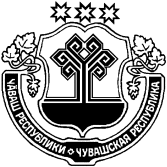 О внесении изменений в решение Собрание депутатов Большешатьминского сельского поселения Красноармейского района Чувашской Республики от 01.04.2016 № С-8/2В соответствии с Федеральным законом от 25 декабря 2008 г. N 273-ФЗ «О противодействии коррупции» и в связи с принятием Федерального закона от 31 июля 2020 г. N 259-ФЗ «О цифровых финансовых активах, цифровой валюте и о внесении изменений в отдельные законодательные акты Российской Федерации» Собрание депутатов Большешатьминского сельского поселения решило:1. Подпункт «г» пункта 2 Порядка размещения сведений о доходах, расходах, об имуществе и обязательствах имущественного характера лиц, замещающих муниципальные должности в Большешатьминском сельском поселении Красноармейского района Чувашской Республики, и членов их семей на официальном сайте Красноармейского сельского поселения Красноармейского района Чувашской Республики в информационно-телекоммуникационной сети «Интернет» и предоставления этих сведений средствам массовой информации для опубликования, утвержденного Решением Собрания депутатов Большешатьминского сельского поселения Красноармейского района Чувашской Республики от 01.04.2016 № С-8/2, в следующей редакции:«г) сведения об источниках получения средств, за счет которых совершены сделки (совершена сделка) по приобретению земельного участка, другого объекта недвижимого имущества, транспортного средства, ценных бумаг (долей участия, паев в уставных (складочных) капиталах организаций), цифровых финансовых активов, цифровой валюты, если общая сумма таких сделок (сумма такой сделки) превышает общий доход служащего (работника) и его супруги (супруга) за три последних года, предшествующих отчетному периоду.»2. Настоящее решение вступает в силу после его официального опубликовании в периодическом издании «Вестник Большешатьминского сельского поселения».Глава Большешатьминского сельского поселения	Г. И. ИвановаГлава Большешатьминскогосельского поселения                                                                       Г. И. Иванова                                 ЧĂВАШ РЕСПУБЛИКИКРАСНОАРМЕЙСКИ РАЙОНẺЧУВАШСКАЯ РЕСПУБЛИКА КРАСНОАРМЕЙСКИЙ РАЙОН  МĂН ШЕТМẺ САЛИ ПОСЕЛЕНИЙĚН ДЕПУТАТСЕН ПУХĂВĚ ЙЫШĂНУ2021.06.04     № С – 14/2Мăн Шетмĕ салиСОБРАНИЕ ДЕПУТАТОВ БОЛЬШЕШАТЬМИНСКОГО СЕЛЬСКОГО ПОСЕЛЕНИЯРЕШЕНИЕ04.06.2021      № С-14/2с. Большая Шатьма